Załącznik nr 3INFORMACJA  DO  MINIPORTALU(IDENTYFIKATOR POSTĘPOWANIA)Szanowni PaństwoPoniższe dane zaznaczone kolorem zielonym są niezbędne do złożenia oferty(Postępowanie prowadzone jest elektronicznie)1. miniPortal znajduje się pod następującym adresemhttps://miniportal.uzp.gov.pl/Default.aspxhttps://miniportal.uzp.gov.pl/SzczegolyPostepowania.aspx?Id=1b6fbc76-1352-409b-bfb4-1658bc212a6e2. Wybierz rodzaj identyfikatora postępowaniaPo wybraniu identyfikatora wpisz odpowiedni numerNumer ogłoszenia TED (Tenders Electronic Daily)2019/S 128-3146143. Wpisz dane postępowaniaWpisz identyfikator postępowania1b6fbc76-1352-409b-bfb4-1658bc212a6eWpisz tytuł/nazwę postępowania:Zorganizowanie i przeprowadzenie kursów zawodowych dla 38 uczestników projektu „Od szkolenia do zatrudnienia - EFS” realizowanego w woj. opolskim.4.Czy jesteś podmiotem zagranicznym?	W tym miejscu proszę wypełnić odpowiednio:TAK lub NIE5.Podaj dane odbiorcyWpisz nazwę odbiorcy – adres skrzynki ePUAP uzupełni się automatycznieWpisz nazwę odbiorcy:OPOLSKA WOJEWÓDZKA KOMENDA OCHOTNICZYCH HUFCÓW PRACY (45-071 OPOLE, WOJ. OPOLSKIE) Adres skrzynki ePUAP: /OWKOHP/SkrytkaESP6. Klucz publiczny zawarty jest w załączniku nr 4Więcej informacji dotyczące  jak złożyć ofertę na miniPortalu pod linkiem:https://miniportal.uzp.gov.pl/InstrukcjaObslugi.aspxWAŻNE! Przy wypełnianiu formularzy w miniPortalu/ePUAPie zaznaczenie „PODPISZ I WYŚLIJ” NIE spowoduje złożenia oferty podpisanej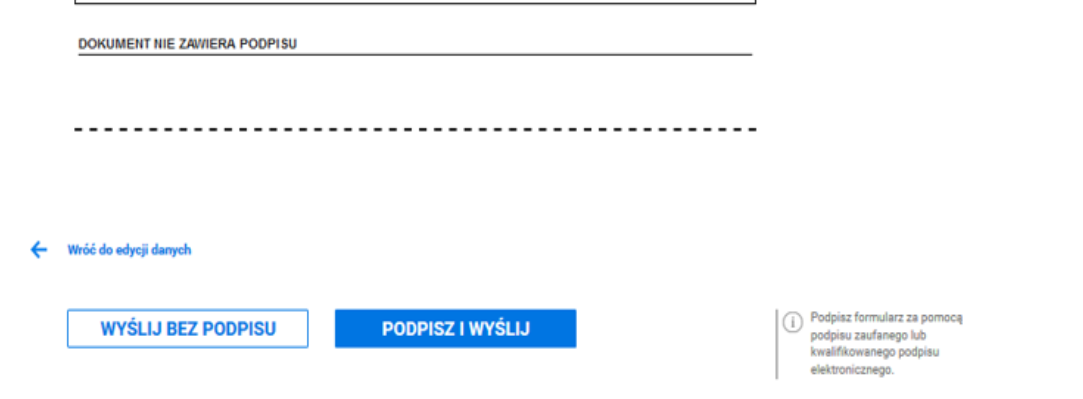 Jeżeli plik oferty nie był wcześniej podpisany kwalifikowanym podpisem elektronicznym – oferta nie będzie spełniała wymogów art. 10a ust. 5 ustawy Prawo zamówień publicznych (podpisanie oferty profilem zaufanym nie spełnia wymogów Pzp)!